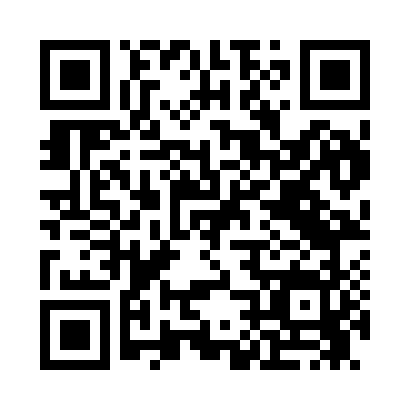 Prayer times for Nashoba, Oklahoma, USAMon 1 Jul 2024 - Wed 31 Jul 2024High Latitude Method: Angle Based RulePrayer Calculation Method: Islamic Society of North AmericaAsar Calculation Method: ShafiPrayer times provided by https://www.salahtimes.comDateDayFajrSunriseDhuhrAsrMaghribIsha1Mon4:486:121:255:118:3710:022Tue4:486:131:255:118:3710:023Wed4:496:131:255:128:3710:024Thu4:496:141:255:128:3710:015Fri4:506:141:265:128:3710:016Sat4:516:151:265:128:3710:017Sun4:516:151:265:128:3610:008Mon4:526:161:265:128:3610:009Tue4:536:161:265:128:369:5910Wed4:546:171:265:138:369:5911Thu4:546:181:275:138:359:5812Fri4:556:181:275:138:359:5813Sat4:566:191:275:138:359:5714Sun4:576:191:275:138:349:5715Mon4:586:201:275:138:349:5616Tue4:586:211:275:138:339:5517Wed4:596:211:275:138:339:5418Thu5:006:221:275:138:329:5419Fri5:016:231:275:138:329:5320Sat5:026:231:275:138:319:5221Sun5:036:241:275:138:309:5122Mon5:046:251:275:138:309:5023Tue5:056:251:275:138:299:4924Wed5:066:261:275:138:289:4925Thu5:076:271:275:138:289:4826Fri5:086:271:275:138:279:4727Sat5:096:281:275:138:269:4628Sun5:106:291:275:138:259:4529Mon5:116:301:275:128:259:4430Tue5:126:301:275:128:249:4231Wed5:136:311:275:128:239:41